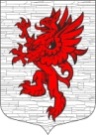 СОВЕТ ДЕПУТАТОВ       МУНИЦИПАЛЬНОГО ОБРАЗОВАНИЯЛОПУХИНСКОЕ СЕЛЬСКОЕ ПОСЕЛЕНИЕЛОМОНОСОВСКОГО МУНИЦИПАЛЬНОГО РАЙОНАЛЕНИНГРАДСКОЙ ОБЛАСТИчетвёртый созывРЕШЕНИЕ14 февраля  2022 года 							                         № 5Отчет о численности муниципальных служащих органов местного самоуправления Лопухинского сельского поселения, работников муниципальных учреждений и фактических затратах на их денежное содержание за 2021 год Рассмотрев представленный отчет о численности муниципальных служащих органов местного самоуправления, работников муниципальных учреждений  и о фактических затратах на их денежное содержание за 2021  год, в  соответствии с Федеральным законом  № 131-ФЗ от 06.10.2003 г. «Об общих принципах организации местного самоуправления в Российской Федерации», совет депутатов Лопухинского  сельского поселения решил:1. Утвердить отчет о численности муниципальных служащих органов местного самоуправления, работников муниципальных учреждений  и о фактических затратах на их денежное содержание за  2021  год согласно приложению.2.  Разместить (обнародовать) настоящее решение на официальном сайте МО Лопухинское сельское поселение в информационно-телекоммуникационной сети Интернет.Глава муниципального образованияЛопухинское сельское поселение                       	            	     Шефер В.В.Приложение к решению Совета депутатов МО Лопухинское СП№ 5 от 14 февраля 2022 годаОтчето численности муниципальных служащих органов местного самоуправления и о фактических затратах на их денежное содержание за 2021  год*Фактические расходы (заработная плата и начисления на заработную плату).Наименование подразделаКод                                 бюджетной        классификацииУтверждено должностей в штатном расписании на конец отчетного периодаФактическая численность Фактические расходы на содержание*  тыс. руб.12345Содержание органов местного самоуправления:                                      в т. ч.                                                     1099 678,2- глава администрации0104 9900000200, 0104 9900075490111 913,6- муниципальные служащие0104 9900000210,0104 9900075490876 992,7- немуниципальные служащие0104 990000021011771,9Подведомственные учреждения:                          МКУ «Лопухинский дом культуры»        в т.ч.13,513,57 872,9- Библиотека0801 03100002300801 03100703600801 03100S03602,52,51 303,5- Дома культуры0801 03200002300801 03200703600801 03200S036011,511,56 569,4